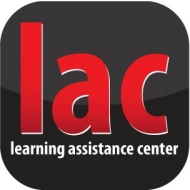 Tips for Writing a Works Cited page in MLA 1. Begin on a new page with the centered title "Works Cited." 2. Include an entry for every in-text citation. List these alphabetically. If you do not have an author for a source, still list that source alphabetically by its title. 3. The first line for each citation should be justified left. The second and subsequent lines of all citations should be indented five spaces. 4. Double space all citations. Do not include extra spaces between separate citations. 5. Italics are for book, periodical, and film titles only. Quotations are for titles of chapters, articles and short poems. 6. In the publication data, abbreviate publishers' names and months. 7. If you use an online citation machine, double-check it with a handbook or other trusted source before turning it in. 8. For questions about how to cite specific sources, or other formatting questions, visit The Purdue Online Writing LAB (OWL) at http://owl.english.purdue.edu. 9. An example MLA works cited page has been included below. This page includes multiple types of sources, the appropriate heading, margins, spacing, and title. After reviewing these guidelines, you may still have questions. If you need further assistance with this or any other writing issue, visit the Academic Writing Center. More information can be found at our website: uc.edu/awc. Clark 2 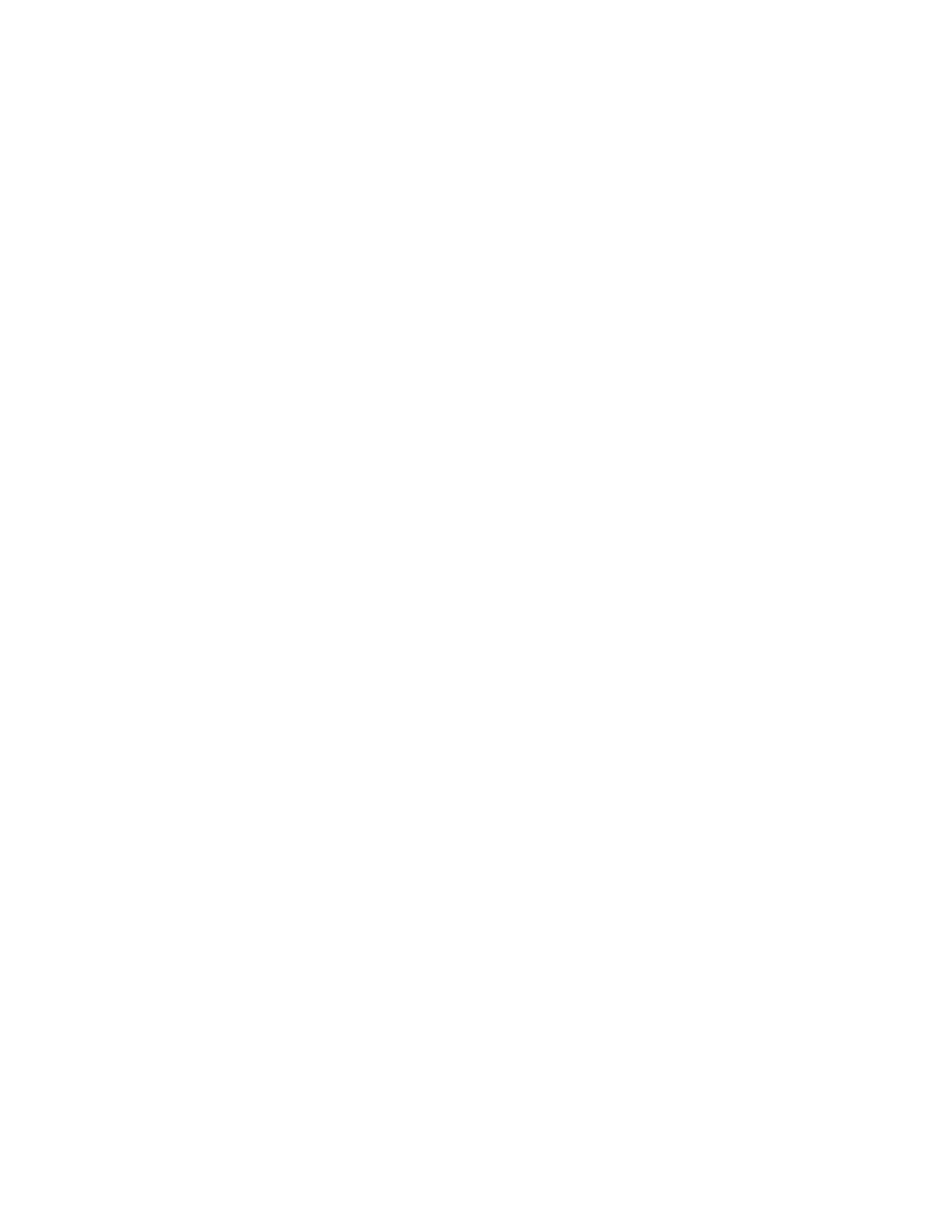 Works Cited Bostrom, Nick. "Tranhumanist Values." World Transhumanism Association. 23 Jun 2005. 6 Jun 2008. <http://www.transhumanism.org/index.php/WTA/more/transhumanist-values>. Bernhard Jackson, Emily. "Manfred's Mental Theatre and the Construction of Knowledge." SEL 47.4 (2007): 799-824. Byron, George Gordon. "Manfred: A Dramatic Poem." Norton Anthology of English Literature vol D. ed. Stephen Greenblatt. New York: W.W. Norton, 2006. 636-669. Jameson, Frederick. Postmodernism: or, The Cultural Logic of Late Capitalism. Durham: Duke UP, 1999. Leitch, Vincent B. ed. Norton Anthology of Theory and Criticism. New York: W.W. Norton, 2001. Melaney, William D. "Ambiguous Differences: Ethical Concern in Byron's Manfred." New Literary History, 36.3 (2005): 461-475. More, Max. "Max More.com. 6 Jun 2008. <http://www.maxmore.com>. --"Bio." 6 Jun 2008. <http://www.maxmore.com/bio.htm> --"Letter to Mother Nature." Aug 1999. 6 Jun 2008. <http://www.maxmore.com/mother.htm>. Produced by Anjali Alm-Basu and Riane Berendt in the AESS Learning Assistance Center. 